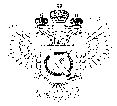 «Федеральная кадастровая палата Федеральной службы государственной регистрации, кадастра и картографии» по Ханты-Мансийскому автономному округу – Югре(Филиал ФГБУ «ФКП Росреестра»по Ханты-Мансийскому автономному округу – Югре)г. Ханты-Мансийск,							                                                                                        Техник отдела                       контроля и анализа деятельностиул. Мира, 27						                                                                                                   Кайгородова  В.Е. 
                                                                                                                                                                                                                                    8(3467)300-444, 
                                                                                                                                                                                                                e-mail: Press@86.kadastr.ru
Пресс-релиз01.02.2018Порядок исправления ошибок, допущенных при регистрации объектов недвижимости Кадастровая палата по Ханты-Мансийскому автономному округу – Югре  информирует о том, какие действия необходимо предпринять в случае допущения ошибок при осуществлении учетно-регистрационных действий. В зависимости от этапа, на котором произошло искажение информации, несоответствия, могут быть техническими или реестровыми.Техническая ошибка (опечатка, грамматическая или арифметическая ошибки) может быть допущена работником органа регистрации прав в процессе внесения записей в Единый государственный реестр недвижимости (ЕГРН). Самые распространенные технические ошибки - неправильные фамилии, имена и отчества правообладателей, адреса объектов недвижимости. В этом случае данные ЕГРН будут отличаться от сведений в документах, представленных на осуществление учетно-регистрационных действий.Если же недостоверные сведения содержались в документах, представленных на государственный кадастровый учет или государственную регистрацию прав, и были воспроизведены в ЕГРН, имеет место реестровая ошибка. Например, кадастровый инженер неправильно определил границы земельного участка или площадь здания. В результате - границы одного земельного участка переместились на границы другого, а площадь здания не соответствует действительности.Несоответствие в записях может быть выявлено государственным регистратором прав самостоятельно либо заинтересованное лицо направляет заявление об исправлении технической или реестровой ошибки. Решение об их исправлении может быть также принято судом. Ошибки могут быть исправлены по решению государственного регистратора прав в случае, если это не влечет за собой прекращение, возникновение или переход права. В противном случае ситуация может быть разрешена только в судебном порядке.Заявление об исправлении ошибок в записях ЕГРН можно подать через подмосковные офисы многофункциональных центров предоставления государственных и муниципальных услуг или почтовым отправлением. Кроме этого, можно воспользоваться электронным сервисом "Подать заявление на государственную регистрацию прав" официального сайта Росреестра https://rosreestr.ru, доступ к которому осуществляется через "Личный кабинет правообладателя".Чтобы исправить реестровую ошибку, требуется собрать необходимый пакет документов (межевой план, технический план, акт обследования и т.д.). Документы, содержащие необходимые для исправления реестровых ошибок сведения, могут поступить в Росреестр в порядке межведомственного информационного взаимодействия (без участия гражданина), в случае если ошибка содержалась в таких документах. Техническая ошибка исправляется в течение трех дней после поступления соответствующей информации в орган регистрации прав, реестровая - в течение пяти дней после поступления соответствующих документов. В течение трех рабочих дней со дня исправления технической или реестровой ошибки об этом уведомляются все заинтересованные лица._____________________________________________________________________________________При использовании материала просим сообщить о дате и месте публикации на адрес электронной почты Press@86.kadastr.ru или по телефону 8(3467)300-444. Благодарим за сотрудничество.